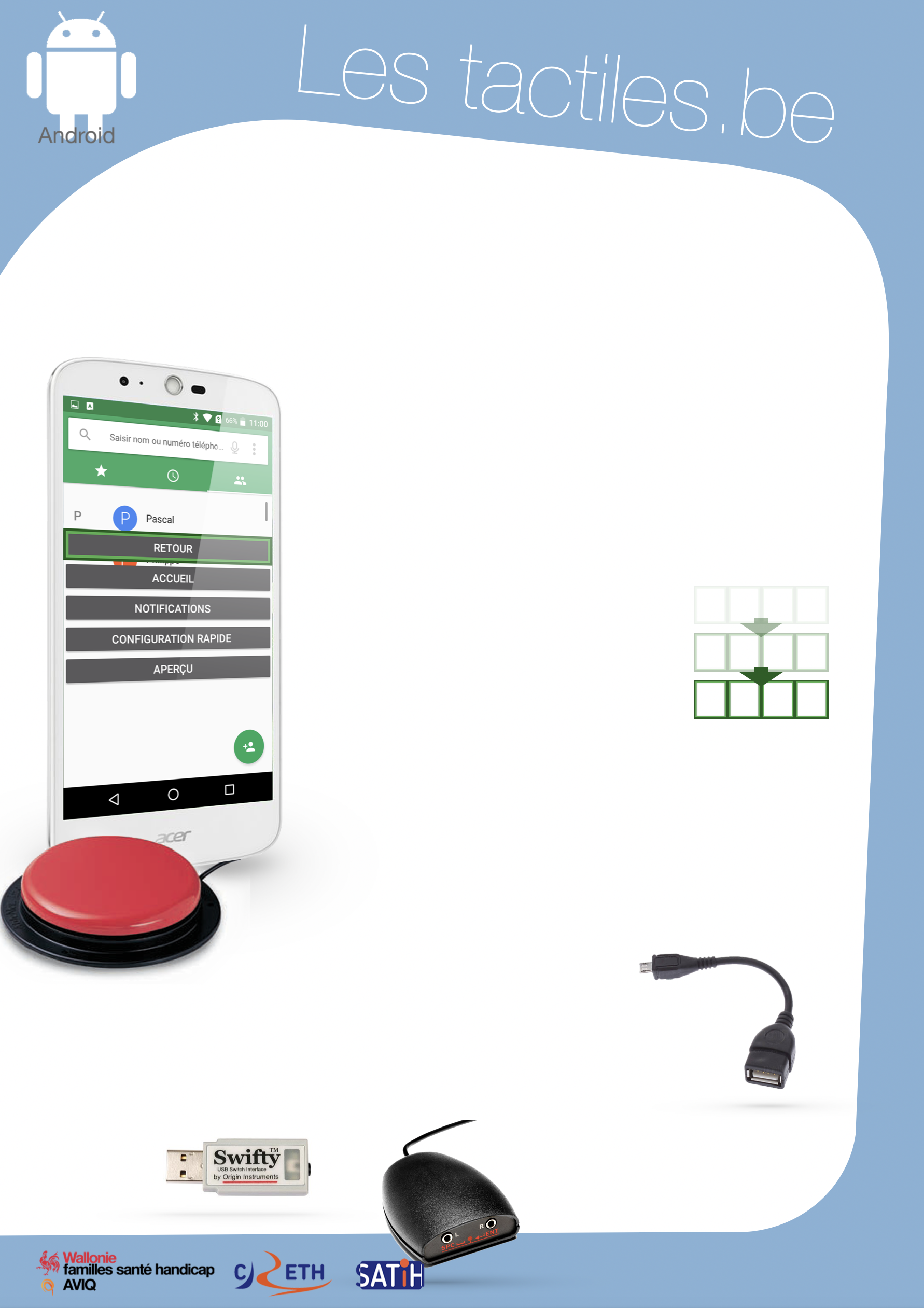 		Link for Les tactiles.be		Image: A picture of Android’s mascot. The accessibility tags of your tablets and smartphonesNavigating with a Switch on my Android Smartphone using SWITCH ACCESSImage: A picture of the switch menu on an Acer smartphone with a universal switch.In the accessibility settings, Android has a feature that allows you to navigate your smartphone or tablet with a switch or a keyboard. In fact, a person with motor difficulty can have trouble navigating on their smartphone by touch. Different types of switches can be used as alternatives to this problem.The navigation is done by block (group of icons or functions) where you navigate automatically or manually by tapping on the switch. Image: A picture of blocks for the switch menu.In automatic mode, you only need one switch, but in manual mode, you need at least two switches; the first one to select “next” and the second one to select “enter”.The configuration is not easy and may take a bit of time to refine the settings for a better experience.To do this, go to:Settings – Accessibility – Switch Access – SettingsImage: A picture of a micro USB-to-USB cable.Most Android smartphones have a “micro USB” port. There are multiple ways of connecting a switch to the Android device. For example: with the help of a micro USB to female USB cable, you can connect a “swift” key or a “simple switch” box where it is possible to connect multiple switches.Image: A picture of a Swifty USB switch interface.Image: A picture of a SPC-to-ENT converter.Image: The logos of “Wallonie familles santé handicap AVIQ”, “CRETH” and “SATIH”.